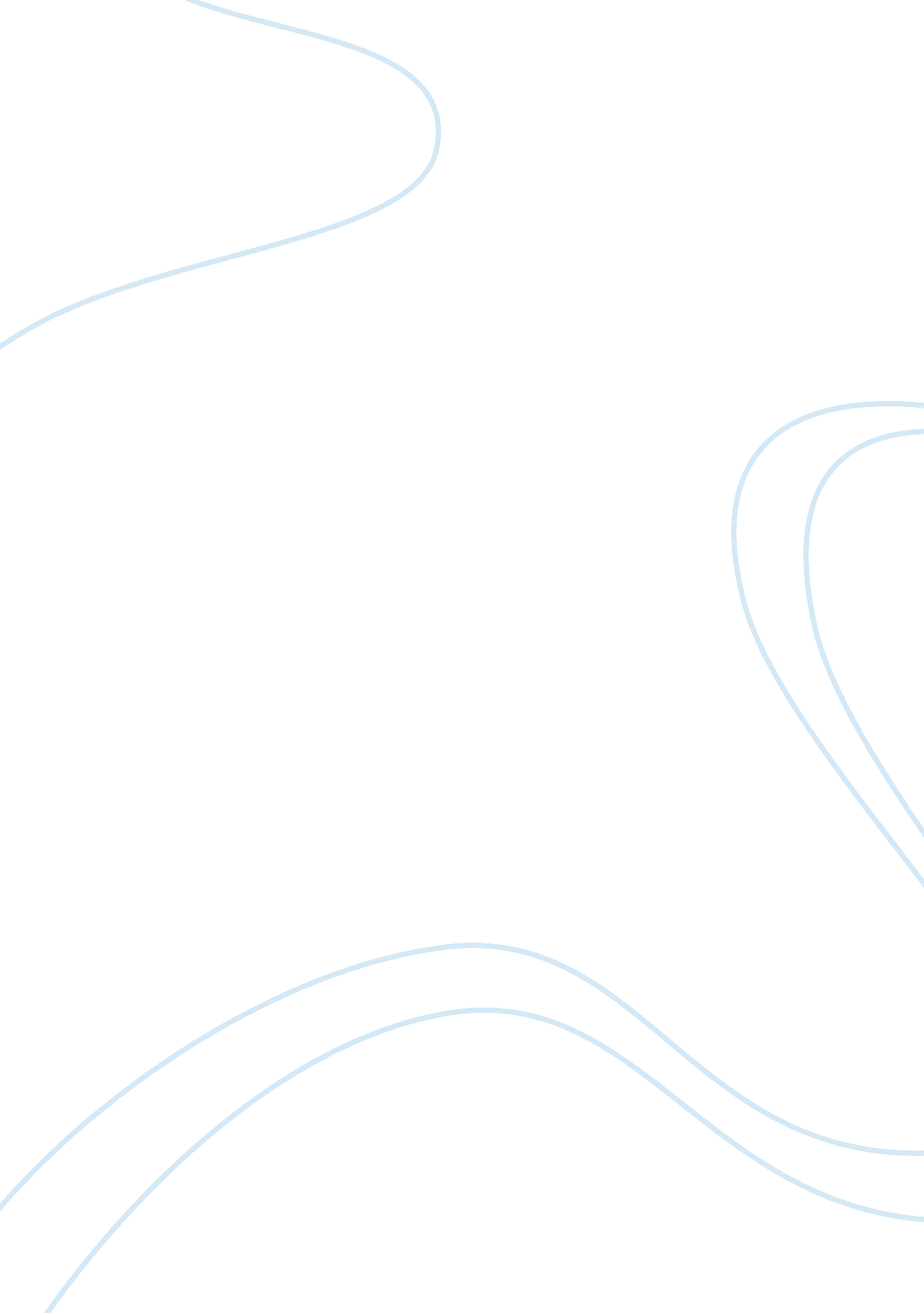 The institution of marriage and familyFamily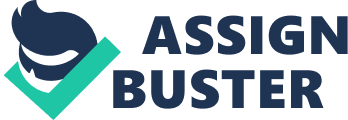 There are those groups that will not relent until every religion will be forced to abandon preaching against homosexuality, and consequently allow the marriage of same-sex individuals in their worship places. Thus, one should study the legalization of gay marriages in such nations like Brazil and Canada to know how detrimental they are. For instance, the polygamy legality is at present being disputed in Brazil due to same-sex legalization. Similarly, our government should not be involved in the business of word redefinitions. 

This is because from the very beginning, marriage has been between man and woman and there is no amount of empirical evidence that can alter that. A person’s sexuality is determined by God and there is no debate about that. The sole purpose of marriage is procreation which does not occur in gay marriages. Gay marriage is a big sham and a temporary way of running away from reality. The gay lifestyle glorifies self-gratification and selfishness and God who is the author of procreation and marriage has particularly forbidden homosexuality as a form of terrible abomination and perversion. 